Manor will Modebereich ausbauenDer neue Manor-Chef Roland Armbruster will den Mode-Bereich stärker vorwärtstreiben und damit die Profitabilität von Manor steigern. Dafür baut das Unternehmen Verkaufsflächen um und stärkt die Eigenmarken. Eine Strategie ist die Stärkung des Bekleidungsgeschäfts. «Heute machen wir etwas mehr als die Hälfte unseres Umsatzes mit Mode, Lingerie und Accessoires. Dieser Anteil soll steigen», so Armbruster. Dafür baut Manor laut dem Firmenchef etwa 7 Prozent der Gesamtfläche um - oder 20'000 Quadratmeter. Es handle sich um «eine beträchtliche Investition», sagte er.Unter anderem sollen die Eigenmarken gestärkt werden. Hinzu kommt eine Veränderung der Kooperationsformen mit den Herstellern. In der Vergangenheit sei bei Manor hauptsächlich das Grosshandelsmodell zum Einsatz gekommen, bei dem Manor im Grosshandel Waren gekauft hat, um sie danach an die Endkunden weiterzuverkaufen. «Nun möchten wir verstärkt auf das Konsignationsmodell umstellen», so Armbruster. Das heisst, dass die Marken Manor ihre Ware zur Verfügung stellen und nicht verkaufte Produkte am Ende der Saison zurücknehmen. Ausbauen will Armbruster aber nicht nur das Modesortiment, sondern auch den Bereich Beauty und Parfums. Ausserdem sollen im Food-Segment Produkte vermehrt vor Ort frisch hergestellt werden, wie er sagt. Und der Online-Bereich, der heute einen «einstelligen Prozentbereich» des Umsatzes generiert, soll wachsen. «Wichtiger als Wachstum um jeden Preis ist mir aber, dass wir auch in diesem Bereich profitabel werden.» Dies strebt er in den nächsten anderthalb Jahren an.Die meisten der 59 Warenhäuser von Manor sind laut Armbruster profitabel. Wie bereits vor einer Woche angekündigt, baut Manor trotzdem in der Zentrale in Basel bis Ende des kommenden Jahres 80 Stellen oder 10 Prozent der Belegschaft ab. «Die Konzernzentrale war im Verhältnis zum Unternehmen immer noch relativ gross, und die IT-Systeme waren nicht mehr zeitgemäss», begründet Armbruster diesen Schritt. Mit Digitalisierung könne man Prozesse «agiler und effizienter organisieren». Nach dem Wegzug von der Zürcher Bahnhofstrasse ist Manor auf der Suche nach einem geeigneten Standort in der Stadt mit mindestens 10'000 Quadratmetern Fläche. «Die Zürcher Innenstadt bleibt ein Wunschstandort.»Quelle: www.watson.ch, 30.08.2023                                                                         			Erklären Sie die vier unterstrichenen Wörter oder finden Sie ein SynonymEigenmarke:  ... ... ... ... ... ... ... ... ... ... ... ... ... ... ... ... ... ... ... ... ... ... ... ... ... ... … … .. ... ... ... ... Grosshandel: ... ... ... ... ... ... ... ... ... ... ... ... ... ... ... ... ... ... ... ... ... ... ... ... ... ... ... ... ... ... ... ... ... umstellen: ... ... ... ... ... ... ... ... ... ... ... ... ... ... ... ... ... ... ... ... ... ... ... ... ... ... ... ... ... ... ... ... ... ... Standort: ... ... ... ... ... ... ... ... ... ... ... ... ... ... ... ... ... ... ... ... ... ... ... ... ... ... ... ... ... ... ... ... ... ... .Aufgaben:  Teile A und B der Mü-Prüfung vorbereiten!M E R K Z E T T E LDen Text müssen Sie vor der Prüfung abgeben. Zum Sprechen behalten Sie nur Ihre Notizen und die Grafik-Vorlage mit Ihren NotizenA	Erster Teil der mündlichen Prüfung : Zusammenfassung	ca. 5’-6’	+ Fragen zum Wortschatz (die 4 unterstrichenen Wörter aus dem Text)B	Zweiter Teil der mündlichen Prüfung :  Grafik oder Bild	ca. 3’ -4’	3 Phasen : 1° Beschreiben / 2° Zusammenhang mit Text / 3° MeinungC	Auf Fragen (zum Thema) antworten	ca. 5’-7’	Hintergrundinformationen zu recherchieren ist erlaubt!Beantworten Sie die W-Fragen (was, wer, wo, wann, warum, wie viel, wie …? )mit Schlüsselwörtern (Stichworte):... ... ... ... ... ... ... ... ... ... ... ... ... ... ... ... ... ... ... ... ... ... ... ... ... ... ... ... ... ... ... ... ... … … ..... ... ... ... ... ... ... ... ... ... ... ... ... ... ... ... ... ... ... ... ... ... ... ... ... ... ... ... ... ... ... ... ... … … ..... ... ... ... ... ... ... ... ... ... ... ... ... ... ... ... ... ... ... ... ... ... ... ... ... ... ... ... ... ... ... ... ... … … ..... ... ... ... ... ... ... ... ... ... ... ... ... ... ... ... ... ... ... ... ... ... ... ... ... ... ... ... ... ... ... ... ... … … ..... ... ... ... ... ... ... ... ... ... ... ... ... ... ... ... ... ... ... ... ... ... ... ... ... ... ... ... ... ... ... ... ... … … ..... ... ... ... ... ... ... ... ... ... ... ... ... ... ... ... ... ... ... ... ... ... ... ... ... ... ... ... ... ... ... ... ... … … ..... ... ... ... ... ... ... ... ... ... ... ... ... ... ... ... ... ... ... ... ... ... ... ... ... ... ... ... ... ... ... ... ... … … ..... ... ... ... ... ... ... ... ... ... ... ... ... ... ... ... ... ... ... ... ... ... ... ... ... ... ... ... ... ... ... ... ... … … ..... ... ... ... ... ... ... ... ... ... ... ... ... ... ... ... ... ... ... ... ... ... ... ... ... ... ... ... ... ... ... ... ... … … ..... ... ... ... ... ... ... ... ... ... ... ... ... ... ... ... ... ... ... ... ... ... ... ... ... ... ... ... ... ... ... ... ... … … ..... ... ... ... ... ... ... ... ... ... ... ... ... ... ... ... ... ... ... ... ... ... ... ... ... ... ... ... ... ... ... ... ... … … ..... ... ... ... ... ... ... ... ... ... ... ... ... ... ... ... ... ... ... ... ... ... ... ... ... ... ... ... ... ... ... ... ... … … ..A 	Erster Teil der mündlichen Prüfung                                            (ca. 5’ – 6’)ALLGEMEINESFassen Sie den Text mit eigenen Sätzen zusammen!Sie können dazu Schlüsselwörter benutzen.Notizen auf separates Blatt sind erlaubt: der Text wird vor der Prüfung abgegeben.Resümieren Sie zuerst den Text, ohne persönliche Zusatz-Informationen hinzuzufügen.Ihre Meinung geben Sie erst nach dem zweiten Teil (Grafik, Tabelle, usw.).Die Zusammenfassung darf nicht abgelesen werden!Suchen Sie beim Sprechen Blickkontakt zu den Prüfern!Mit gutem Auftreten strahlen Sie Selbstsicherheit aus. QuelleDer Artikel stammt aus der Zeitung … …. …. …. vom________________________________Der Text stammt aus einer Internetseite… … … .vom________________________________Datum trainieren! 	Heute ist der ______________________________________			Gestern hatten wir den____________________________	Morgen ist der_____________________________________Thema (Was ? / Wo ? / Wann ?)Der Artikel handelt von (+D)… … … … … … … … … … … … … … … … … … … ….. …oder					Der Artikel berichtet über (+A)… … … … … … … … … … … … … … … … … … … ... .oder Thema des Textes ist… … … … … … … … … … … … … … … … … … …. … ... … … …oderIn diesem Artikel geht es um das Thema… … … … … … … … … … … … … … … .. .… Struktur, Aufbau (roter Faden, logische Reihenfolge, Kohärenz)Meine Zusammenfassung habe ich in drei/vier Teile gegliedert:Erstens (zuerst) / Zweitens (dann) / Drittens (nachher, danach) /Viertens (zum Schluss)Auf die Hauptpunkte eingehen: W-Fragen (was, wer, wo, wann, warum, wie?....)Zusammenhang herstellen:  Mindmap, visuelle Hilfsmittel	Ausgangslage / Problematik	Ursachen	Auswirkungen, Folgen	Reaktion, Gegensätze			Entwürfe, Entscheidungen Schluss signalisieren: Damit bin ich am Ende meiner Zusammenfassung.NOTIZEN für TEIL A:  ZUSAMMENFASSUNG... ... ... ... ... ... ... ... ... ... ... ... ... ... ... ... ... ... ... ... ... ... ... ... ... ... ... ... ... ... ... ... ... ... ... ... ...... ... ... ... ... ... ... ... ... ... ... ... ... ... ... ... ... ... ... ... ... ... ... ... ... ... ... ... ... ... ... ... ... ... ... ... ...... ... ... ... ... ... ... ... ... ... ... ... ... ... ... ... ... ... ... ... ... ... ... ... ... ... ... ... ... ... ... ... ... ... ... ... ...... ... ... ... ... ... ... ... ... ... ... ... ... ... ... ... ... ... ... ... ... ... ... ... ... ... ... ... ... ... ... ... ... ... ... ... ...... ... ... ... ... ... ... ... ... ... ... ... ... ... ... ... ... ... ... ... ... ... ... ... ... ... ... ... ... ... ... ... ... ... ... ... ...... ... ... ... ... ... ... ... ... ... ... ... ... ... ... ... ... ... ... ... ... ... ... ... ... ... ... ... ... ... ... ... ... ... ... ... ...... ... ... ... ... ... ... ... ... ... ... ... ... ... ... ... ... ... ... ... ... ... ... ... ... ... ... ... ... ... ... ... ... ... ... ... ...... ... ... ... ... ... ... ... ... ... ... ... ... ... ... ... ... ... ... ... ... ... ... ... ... ... ... ... ... ... ... ... ... ... ... ... ...... ... ... ... ... ... ... ... ... ... ... ... ... ... ... ... ... ... ... ... ... ... ... ... ... ... ... ... ... ... ... ... ... ... ... ... ...... ... ... ... ... ... ... ... ... ... ... ... ... ... ... ... ... ... ... ... ... ... ... ... ... ... ... ... ... ... ... ... ... ... ... ... ...... ... ... ... ... ... ... ... ... ... ... ... ... ... ... ... ... ... ... ... ... ... ... ... ... ... ... ... ... ... ... ... ... ... ... ... ...... ... ... ... ... ... ... ... ... ... ... ... ... ... ... ... ... ... ... ... ... ... ... ... ... ... ... ... ... ... ... ... ... ... ... ... ...... ... ... ... ... ... ... ... ... ... ... ... ... ... ... ... ... ... ... ... ... ... ... ... ... ... ... ... ... ... ... ... ... ... ... ... ...... ... ... ... ... ... ... ... ... ... ... ... ... ... ... ... ... ... ... ... ... ... ... ... ... ... ... ... ... ... ... ... ... ... ... ... ...... ... ... ... ... ... ... ... ... ... ... ... ... ... ... ... ... ... ... ... ... ... ... ... ... ... ... ... ... ... ... ... ... ... ... ... ...... ... ... ... ... ... ... ... ... ... ... ... ... ... ... ... ... ... ... ... ... ... ... ... ... ... ... ... ... ... ... ... ... ... ... ... ...... ... ... ... ... ... ... ... ... ... ... ... ... ... ... ... ... ... ... ... ... ... ... ... ... ... ... ... ... ... ... ... ... ... ... ... ...... ... ... ... ... ... ... ... ... ... ... ... ... ... ... ... ... ... ... ... ... ... ... ... ... ... ... ... ... ... ... ... ... ... ... ... ...... ... ... ... ... ... ... ... ... ... ... ... ... ... ... ... ... ... ... ... ... ... ... ... ... ... ... ... ... ... ... ... ... ... ... ... ...... ... ... ... ... ... ... ... ... ... ... ... ... ... ... ... ... ... ... ... ... ... ... ... ... ... ... ... ... ... ... ... ... ... ... ... ...B	Zweiter Teil der mündlichen Prüfung:  Grafik, Tabelle            (ca. 3’ -4’)a)	Beschreiben Sie die Abbildung!b)	Berichten Sie über den Zusammenhang mit dem Text!c)	Geben Sie Ihre Meinung zum Thema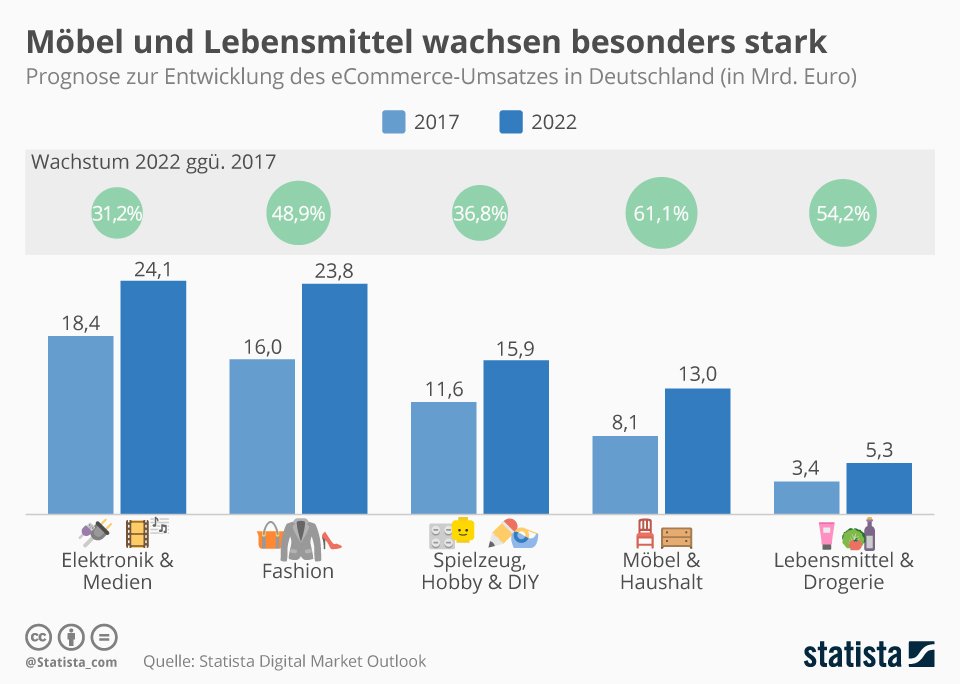 ... ... ... ... ... ... ... ... ... ... ... ... ... ... ... ... ... ... ... ... ... ... ... ... ... ... ... ... ... ... ..... ... ... ... ... ... ... ... ... ... ... ... ... ... ... ... ... ... ... ... ... ... ... ... ... ... ... ... ... ... ... ... ... ... ..... ... ... ... ... ... ... ... ... ... ... ... ... ... ... ... ...... ... ... ... ... ... ... ... ... ... ... ... ... ... ... ... ...... ... ... ... ... ... ... ... ... ...... ... ... ... ... ... ... ... ... ... ... ... ... ... ... ... ... ... ... ... ... ... ... ... ... ... ... ... ... ... ... ... ... ... ..... ... ... ... ... ... ... ... ... ... ... ... ... ... ... ... ... ... ... ... ... ... ... ... ... ... ... ... ... ... ... ... ... ... ..... ... ... ... ... ... ... ... ... ... ... ... ... ... ... ... ...... ... ... ... ... ... ... ... ... ... ... ... ... ... ... ... ...... ... ... ... ... ... ... ... ... ... ... ... ... ... ... ... ... ... ... ... ... ... ... ... ... ... ... ... ... ... ... ... ... ... ..... ... ... ... ... ... ... ... ... ... ... ... ... ... ... ... ...... ... ... ... ... ... ... ... ... ... ... ... ... ... ... ... ... .... ... ... ... ... ... ... ... ... ... ... ... ... ... ... ... ... ... ... ... ... ... ... ... ... ... ... ... ... ... ... ... ... ... ..... ... ... ... ... ... ... ... ... ... ... ... ... ... ... ... ... ... ... ... ... ... ... ... ... ... ... ... ... ... ... ... ... ... ... ... ... ... ... ..... ... ... ... ... ... ... ... ... ... ... ... ... ... ... ... ... ... ... ... ... ... ... ... ... ... ... ... ... ... ... ... ..... ... ... ... ... ... ... ... ... ... ... ... ... ... ... ... ... ... ... ... ... ... ... ... ... ... ... ... ... ... ... ... ... ... ..... ... ... ... ... ... ... ... ... ... ... ... ... ... ... ... ...... ... ... ... ... ... ... ... ... ... ... ... ... ... ... ... ...... ... ... ... ... ... ... ... ... ...... ... ... ... ... ... ... ... ... ... ... ... ... ... ... ... ... ... ... ... ... ... ... ... ... ... ... ... ... ... ... ... ... ... ..... ... ... ... ... ... ... ... ... ... ... ... ... ... ... ... ... ... ... ... ... ... ... ... ... ... ... ... ... ... ... ... ... ... ..... ... ... ... ... ... ... ... ... ... ... ... ... ... ... ... ...... ... ... ... ... ... ... ... ... ... ... ... ... ... ... ... ...... ... ... ... ... ... ... ... ... ... ... ... ... ... ... ... ... ... ... ... ... ... ... ... ... ... ... ... ... ... ... ... ... ... ..... ... ... ... ... ... ... ... ... ... ... ... ... ... ... ... ...... ... ... ... ... ... ... ... ... ... ... ... ... ... ... ... ... .... ... ... ... ... ... ... ... ... ... ... ... ... ... ... ... ... ... ... ... ... ... ... ... ... ... ... ... ... ... ... ... ... ... ..... ... ... ... ... ... ... ... ... ... ... ... ... ... ... ... ... ... ... ... ... ... ... ... ... ... ... ... ... ... ... ... ..... ... ... ... ... ... ... ... ... ... ... ... ... ... ... ... ... ... ... ... ... ... ... ... ... ... ... ... ... ... ... ... ... ... ..... ... ... ... ... ... ... ... ... ... ... ... ... ... ... ... ...... ... ... ... ... ... ... ... ... ... ... ... ... ... ... ... ...... ... ... ... ... ... ... ... ... ...... ... ... ... ... ... ... ... ... ... ... ... ... ... ... ... ... ... ... ... ... ... ... ... ... ... ... ... ... ... ... ... ... ... ..... ... ... ... ... ... ... ... ... ... ... ... ... ... ... ... ... ... ... ... ... ... ... ... ... ... ... ... ... ... ... ... ... ... ..... ... ... ... ... ... ... ... ... ... ... ... ... ... ... ... ...... ... ... ... ... ... ... ... ... ... ... ... ... ... ... ... ...... ... ... ... ... ... ... ... ... ... ... ... ... ... ... ... ... ... ... ... ... ... ... ... ... ... ... ... ... ... ... ... ... ... ..... ... ... ... ... ... ... ... ... ... ... ... ... ... ... ... ...... ... ... ... ... ... ... ... ... ... ... ... ... ... ... ... ... .... ... ... ... ... ... ... ... ... ... ... ... ... ... ... ... ... ... ... ... ... ... ... ... ... ... ... ... ... ... ... ... ... ... ..... ... ... ... ... ... ... ... ... ... ... ... ... ... ... ... ... ... ... ... ... ... ... ... ... ... ... ... ... ... ... ... ..... ... ... ... ... ... ... ... ... ... ... ... ... ... ... ... ... ... ... ... ... ... ... ... ... ... ... ... ... ... ... ... ... ... ..... ... ... ... ... ... ... ... ... ... ... ... ... ... ... ... ...... ... ... ... ... ... ... ... ... ... ... ... ... ... ... ... ...... ... ... ... ... ... ... ... ... ...... ... ... ... ... ... ... ... ... ... ... ... ... ... ... ... ... ... ... ... ... ... ... ... ... ... ... ... ... ... ... ... ... ... ..... ... ... ... ... ... ... ... ... ... ... ... ... ... ... ... ... ... ... ... ... ... ... ... ... ... ... ... ... ... ... ... ... ... ..... ... ... ... ... ... ... ... ... ... ... ... ... ... ... ... ...... ... ... ... ... ... ... ... ... ... ... ... ... ... ... ... ... ... ... ... ... ... ... ... ... ... ... ..... ... ... ... ... ... ... ... ... ... ... ... ... ... ... ... ... ... ... ... ... ... ... ... ... ... ... ... ... ... ... ... ... ... ... ... ... ... ... ... ... ... ..... ... ... ... ... ... ... ... ... ... ... ... 